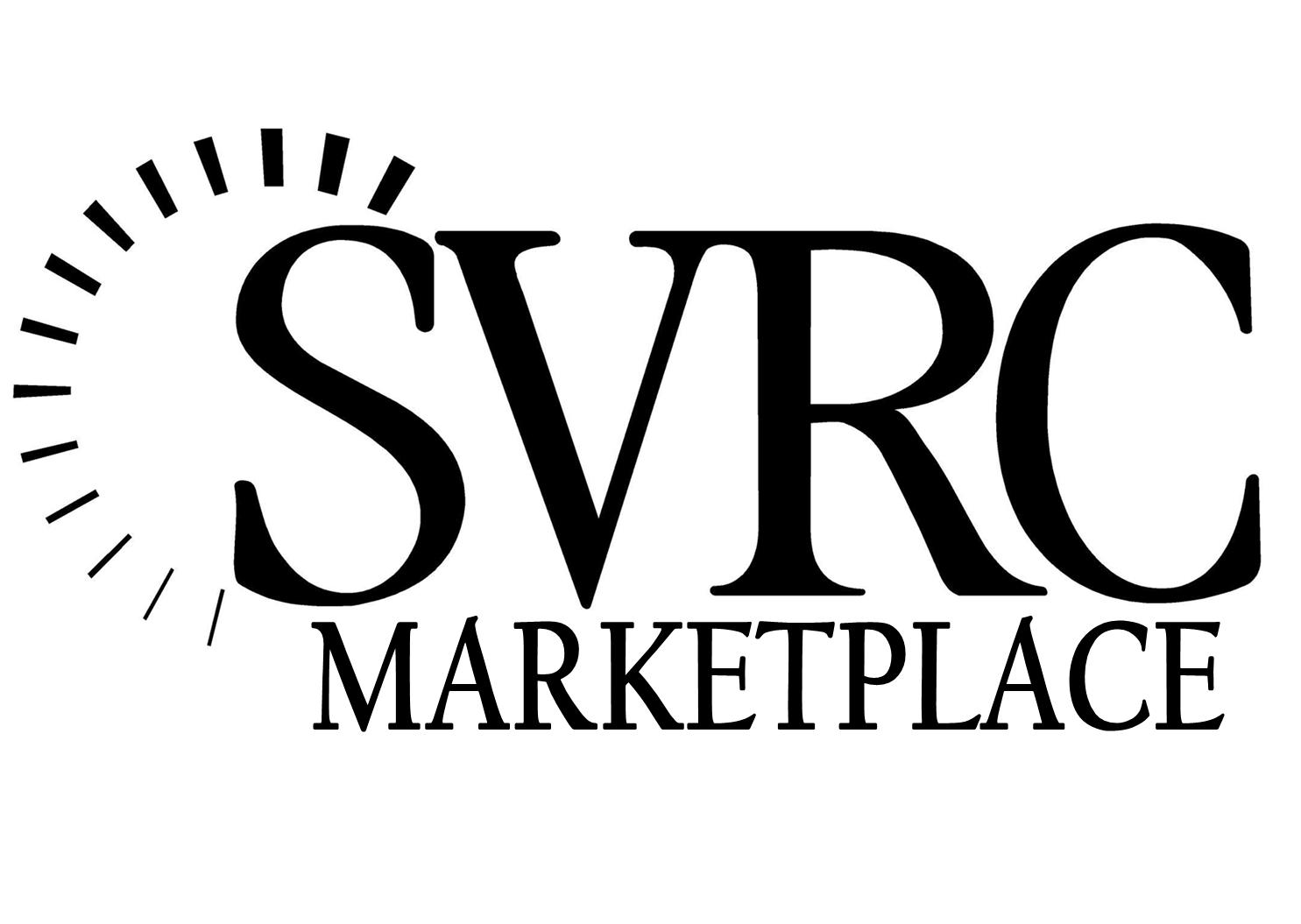 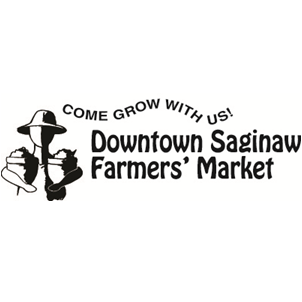 	    Notice of Intent forSVRC Marketplace – Downtown Saginaw Farmers’ Market 2016Name of Market Business/Farm: ___________________________________________________________________________________________________________________________________________________Your Name: ____________________________________________________________________________Phone:___________________________________ E-mail address: _________________________________Mailing Address: __________________________________________________________________________Preference  for Communication:   Phone        E-mail       Mailing Address(Please indicate which is the best way to reach you regularly.)By completing this form, you indicate that you would like I/We would like to participate in the 2016 SVRC Marketplace/Downtown Saginaw Farmers’ Market with my business/farm.   Please indicate where you would desire space (check all that apply): SVRC Marketplace which will be open up to six (6) days/week, inside the building, year-round Downtown Saginaw Farmers’ Market, open up to four (4) days/week, inside the building, year-round Downtown Saginaw Farmers’ Market, open up to four (4) days/week, outside, seasonally (May-October)Please briefly describe your interest in the SVRC Marketplace or Downtown Saginaw Farmers’ Market. For example:  What kind of business do you have/what do you sell? How much space do you estimate your business will require? Please list specifications that your business might require (e.g. refrigerators, exhaust hoods, display cases). Attach additional sheets if necessary. 